JURNAL ILMIAHPEMBERIAN KREDIT USAHA RAKYAT (KUR) TANPA JAMINAN (Studi Di PT Bank NTB Kantor Pusat Kota Mataram)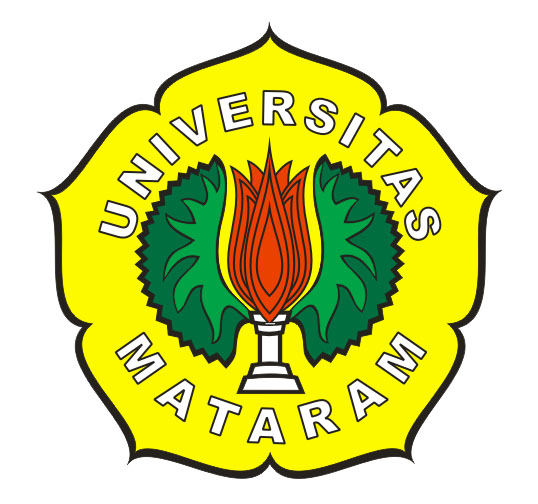 Oleh :INDAH RIZKIKA BUDIYANTIDIA.114.118FAKULTAS HUKUMUNIVERSITAS MATARAMMATARAM2018Halaman Pengesahan Jurnal IlmiahPEMBERIAN KREDIT USAHA RAKYAT (KUR) TANPA JAMINAN (Studi Di PT Bank NTB Kantor Pusat Kota Mataram)Oleh :INDAH RIZKIKA BUDIYANTIDIA.114.118Menyetujui,Mataram, 15 Januari 2018Pembimbing Pertama,H. Zaenal Arifin Dilaga, SH., M. Hum.NIP. 19610712198903 1 002